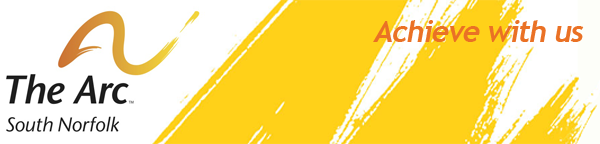   Family Support & Family Autism CenterSummer 2014 ActivitiesDate		Activity			Ages		#		Details		6/18		Book Club			Parents	TBD		Every 6 weeks6/19		Launch Trampoline		11-16 		6		6 weeks	6/23		Stress Reduction 		Parents	12		1 time at Spectrum Yoga6/27		Georges Island		12-18		8		10:30a ferry7/2		Phantom of the Opera	8+		75-100	Rodman Tickets7/7		Dance Class 			18-30		6		6 weeks at Paulettes (Newton)    7/8		Dance Class			6-10		6		6 weeks at Paulettes (Medfield)7/11		Lowell Spinners		18-28		8		Explorers7/12		Blueberry Picking		18-28		8		Explorers7/19		Paw Sox			All		130		Family Fun Day7/26		Blueberry Picking		14-17		8		CASS8/2		Gloucester Boat Tour	18-28		8		Explorers8/9		Gloucester Boat Tour	18-28		8		Explorers8/23		Gloucester Boat Tour	14-17		8		CASS8/6		Outdoor Movie		All		TBD		At the Arc (7-930)7/26		Dave & Busters		All		100		$10/person8/12		Paint Nite			21+		40		Fundraiser8/13		Outdoor Movie Night		All		75		Family Event8/19 and 8/21	Launch Pizza Party		4-14		TBD		Family Event8/26- 8/27	Camping			16-25		10		Details TBD8/28		Trip to Boston		15-21		8		TBD9/5		Family BBQ			All		TBD		At the Arc (530-730)9/6		Fort Taber Park		18-28		8		Explorers9/12		Young Adult dance		22-35		35		Dedham Rec Building9/20		Fort Taber Park		14-17		8		CASS9/27		Fort Taber Park		18-28		8		Explorers